РАБОЧАЯ ПРОГРАММа УЧЕБНОЙ ДИСЦИПЛИНЫОП.06 БЕЗОПАСНОСТЬ ЖИЗНЕДЕЯТЕЛЬНОСТИпрограмма подготовки квалифицированных рабочих и служащихсреднего профессионального образованияпо профессии26.01.09 Моторист судовой2021 г.СОДЕРЖАНИЕпаспорт ПРОГРАММЫ УЧЕБНОЙ ДИСЦИПЛИНЫОП.06 Безопасность жизнедеятельности1.1. Область применения программыРабочая программа учебной дисциплины является частью основной профессиональной образовательной программы в соответствии с ФГОС по профессии 26.01.09 Моторист судовой. Рабочая программа учебной дисциплины может быть использована в дополнительном профессиональном образовании (в программах повышения квалификации и переподготовки) и профессиональной подготовке по профессиям рабочих специальностей.1.2. Место дисциплины в структуре основной профессиональной образовательной программы:            Учебная дисциплина «Безопасность жизнедеятельности» включена в профессиональный цикл как общепрофессиональная дисциплина. Изучением дисциплины достигается формирование у студентов представления о единстве успешной профессиональной деятельности с требованием защищенности и безопасности, что гарантирует сохранение здоровья, работоспособности и умение действовать в экстремальных ситуациях.  1.3. Цели и задачи дисциплины – требования к результатам освоения дисциплины:В результате освоения дисциплины обучающийся должен уметь:- организовывать и проводить мероприятия по защите работающих и населения от негативных воздействий чрезвычайных ситуаций;- предпринимать профилактические меры для снижения уровня опасностей различного вида и их последствий в профессиональной деятельности и быту;- использовать средства индивидуальной и коллективной защиты от оружия массового поражения;- применять первичные средства пожаротушения;- ориентироваться в перечне военно-учетных специальностей и самостоятельно определять среди них родственные полученной профессии;- применять профессиональные знания в ходе исполнения обязанностей военной службы на воинских должностях в соответствии с полученной профессией;- владеть способами бесконфликтного общения и саморегуляции в повседневной деятельности и экстремальных условиях военной службы;- оказывать первую помощь пострадавшим;В результате освоения учебной дисциплины обучающийся должен знать:- принципы обеспечения устойчивости объектов экономики, прогнозирования развития событий и оценки последствий при техногенных чрезвычайных ситуациях и стихийных явлениях, в том числе в условиях противодействия терроризму как серьезной угрозе национальной безопасности России;- основные виды потенциальных опасностей и их последствия в профессиональной деятельности и быту, принципы снижения вероятности их реализации;- основы военной службы и обороны государства;- задачи и основные мероприятия гражданской обороны;- способы защиты населения от оружия массового поражения;- меры пожарной безопасности и правила безопасного поведения при пожарах;- организацию и порядок призыва граждан на военную службу и поступления на нее в добровольном порядке;- основные виды вооружения, военной техники и специального снаряжения, состоящих на вооружении (оснащении) воинских подразделений, в которых имеются военно-учетные специальности, родственные профессиям начального профессионального образования;- область применения получаемых профессиональных знаний при исполнении обязанностей военной службы;- порядок и правила оказания первой помощи пострадавшим.В результате обучающиеся должны обладать следующими компетенциями:ОК 1. Понимать сущность и социальную значимость будущей профессии, проявлять к ней устойчивый интерес.ОК 2. Организовывать собственную деятельность, исходя из цели и способов ее достижения, определенных руководителем.ОК 3. Анализировать рабочую ситуацию, осуществлять текущий и итоговый контроль, оценку и коррекцию собственной деятельности, нести ответственность за результаты своей работы.ОК 4. Осуществлять поиск информации, необходимой для эффективного выполнения профессиональных задач.ОК 5. Использовать информационно-коммуникационные технологии в профессиональной деятельности.ОК 6. Работать в команде, эффективно общаться с коллегами, руководством, клиентами.ОК 7. Исполнять воинскую обязанность, в том числе с применением полученных профессиональных знаний (для юношей).ПК 1.1 Выполнять обслуживание, ремонт главных и вспомогательных механизмов и всех технических средств.ПК 1.2. Под руководством вахтенного механика управлять главными и вспомогательными механизмами, техническими средствами и клапанами судовых систем.ПК 1.3. Вести установленную техническую документацию.ПК 1.4. Соблюдать правила несения судовой вахты.ПК 1.5. Пользоваться средствами связи.ПК 2.1. Выполнять слесарно-монтажные работы.ПК 2.2. Выполнять швартовные операции.ПК 2.3. Выполнять погрузочно-разгрузочные работы, крепление груза.ПК 2.4. Выполнять малярные работы.ПК 3.1. Применять средства по борьбе за живучесть судна.ПК 3.2. Предупреждать возникновение пожара и действовать при тушении пожара.ПК 3.3. Действовать по тревогам.ПК 3.4. Оказывать первую медицинскую помощь пострадавшим.ПК 3.5. Действовать при оставлении судна, использовать коллективные и индивидуальныеспасательные средства.ПК 3.6. Предупреждать и предотвращать загрязнения водной среды.1.4. Рекомендуемое количество часов на освоение программы дисциплины: максимальной учебной нагрузки обучающегося 48 часа, в том числе:      обязательной аудиторной учебной нагрузки обучающегося 32 часов;      самостоятельной работы обучающегося 16 часов.2. СТРУКТУРА И СОДЕРЖАНИЕ УЧЕБНОЙ ДИСЦИПЛИНЫ2.1. Объем учебной дисциплины и виды учебной работы2.2. Примерный тематический план и содержание учебной дисциплины Безопасность жизнедеятельности3. условия реализации учебной дисциплины3.1. Требования к минимальному материально-техническому обеспечениюРеализация учебной дисциплины требует наличия учебного кабинета «Безопасность жизнедеятельности».Оборудование учебного кабинета: шкафы, стенды, стеллажи, комплект плакатов, макеты защитных сооружений, макет участка местности учебного заведения и прилегающих районов;приборы дозиметрического контроля, газоизмерительные приборы;индивидуальные средства защиты, санитарная сумка;первичные средства пожаротушения (в т.ч. все виды огнетушителей);робот тренажер (типа «Гоша»).Технические средства обучения:аудио-, видео-, проекционная аппаратура, экран настенный, учебные видеофильмы, средства программного обучения и контроля знаний.3.2. Информационное обеспечение обученияПеречень рекомендуемых учебных изданий, Интернет-ресурсов, дополнительной литературыОсновные источники:Сапронов Ю.Г. Безопасность жизнедеятельности ОИЦ «Академия» 2014Арустамов Э.А., Прокопенко Н.А., Косолапова Н.В., Гуськова Г.В. Безопасность жизнедеятельности 2014 ОИЦ «Академия»Безопасность жизнедеятельности. Учебник под ред. Арустамова Э.А. М.: ВИНИТИ, 2008.Безопасность жизнедеятельности. Учебник Белов С.В., Ильницкая А.В., Козьяков А.Ф. М.: Высшая школа, 2010.Основы военной службы. Учебное пособие под ред. Смирнова А.Т. М.: АСАДЕМА, 2014. Дополнительные источники:Учения и тренировки по гражданской обороне, предупреждению и ликвидации чрезвычайных ситуаций. Методическое пособие под ред. Фалеева М.И. М.: Институт риска и безопасности, 2010.Общевойсковые уставы Вооруженных Сил Российской Федерации.Журналы: «Основы безопасности жизнедеятельности», «Военные знания».Нормативные правовые документы:Федеральный закон от 21.12.1994г. № 68-ФЗ(ред.от 25.11.09) «О защите населения и территорий от чрезвычайных ситуаций природного и техногенного характера».Федеральный закон от 10.01.2002г. № 7-ФЗ (ред.от  14.03.09.) «Об охране окружающей среды».Федеральный закон от 22. 07.2008г. № 123-ФЗ «Технический регламент о требованиях пожарной безопасности».Федеральный закон  от 28.03.1998г. № 53-ФЗ (ред. 21.12.09.) «О воинской обязанности и военной службе».Постановление Правительства РФ от 30.12.2003г. № 794 (ред.от 16.07.09) «О единой государственной системе предупреждения и ликвидации чрезвычайных ситуаций».Постановление Правительства РФ от 11.11.2006г.  № 663 «Об утверждении положения о призыве на военную службу граждан Российской Федерации».Постановление Правительства РФ от 31.12.1999г. № 1441 (ред. 15.06.09) «Об утверждении Положения о подготовке граждан Российской Федерации к военной службе».Интернет –источники:Справочная правовая система «Консультант Плюс», «Гарант».4. Контроль и оценка результатов освоения учебной ДисциплиныКонтроль и оценка результатов освоения учебной дисциплины осуществляется преподавателем в процессе проведения практических занятий, тестирования, а также выполнения обучающимися индивидуальных заданий.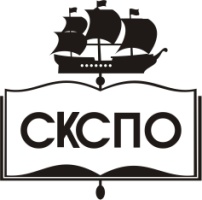 государственное автономное профессиональное образовательное учреждение Самарской области«Самарский колледж сервиса производственного оборудования имени Героя Российской Федерации Е.В. Золотухина»стр.ПАСПОРТ ПРОГРАММЫ УЧЕБНОЙ ДИСЦИПЛИНЫ3СТРУКТУРА и ПРИМЕРНОЕ содержание УЧЕБНОЙ ДИСЦИПЛИНЫ5условия реализации программы учебной дисциплины9Контроль и оценка результатов Освоения учебной дисциплины10Вид учебной работыОбъем часовМаксимальная учебная нагрузка (всего)48Обязательная аудиторная учебная нагрузка (всего)32Самостоятельная работа обучающегося (всего)16Итоговая аттестация в форме дифференцированного зачетаИтоговая аттестация в форме дифференцированного зачетаНаименование разделов и темСодержание учебного материала, лабораторные работы и практические занятия, самостоятельная работа обучающихсяСодержание учебного материала, лабораторные работы и практические занятия, самостоятельная работа обучающихсяОбъем часовУровень освоения12234Раздел 1.Чрезвычайные ситуации мирного и военного времени. Организация защиты населения и территорий в чрезвычайных ситуацияхЧрезвычайные ситуации мирного и военного времени. Организация защиты населения и территорий в чрезвычайных ситуацияхТема 1.1.Чрезвычайные ситуации природного, техногенного и военного характера Чрезвычайные ситуации природного, техногенного и военного характера 41.Классификация чрезвычайных ситуаций природного характера12.Классификация чрезвычайных ситуаций техногенного характера 3.Чрезвычайные ситуации военного характераПрактические занятия:определение границ  и структуры очагов поражения;расчет доз облучения при проведении работ и определение допустимого времени пребывания в зоне радиоактивного заражения;расчет параметров движения зараженного облака при авариях на химически опасных объектах;расчет времени пребывания в зонах химического заражения в различных средствах индивидуальной защиты. Практические занятия:определение границ  и структуры очагов поражения;расчет доз облучения при проведении работ и определение допустимого времени пребывания в зоне радиоактивного заражения;расчет параметров движения зараженного облака при авариях на химически опасных объектах;расчет времени пребывания в зонах химического заражения в различных средствах индивидуальной защиты. 2ТестированиеТестирование1Самостоятельная работа:изучение понятий чрезвычайных ситуаций;классификация, характеристика, способы защиты от чрезвычайных ситуаций;оружие массового поражения и его поражающие факторы;выполнение тестового задания по теме 1.1    Самостоятельная работа:изучение понятий чрезвычайных ситуаций;классификация, характеристика, способы защиты от чрезвычайных ситуаций;оружие массового поражения и его поражающие факторы;выполнение тестового задания по теме 1.1    4Тема 1.2.Защита населения от негативных воздействий чрезвычайных ситуаций Защита населения от негативных воздействий чрезвычайных ситуаций 41.Вредные факторы производственной среды и их влияние на организм человека22.Производственные средства безопасности3.Индивидуальные и коллективные средства безопасностиПрактические занятия:расчет параметров воздуха рабочей зоны;порядок проверки исправности, сроков испытаний, использования первичных средств пожаротушения;практическая отработка эвакуации людей при пожаре, обнаружении заложенного взрывного устройства и поведении, будучи заложником;подготовка данных и определение порядка использования инженерных сооружений для защиты работающих и населения в чрезвычайных ситуациях;порядок подбора, выдачи и практического использования индивидуальных средств защиты.     Практические занятия:расчет параметров воздуха рабочей зоны;порядок проверки исправности, сроков испытаний, использования первичных средств пожаротушения;практическая отработка эвакуации людей при пожаре, обнаружении заложенного взрывного устройства и поведении, будучи заложником;подготовка данных и определение порядка использования инженерных сооружений для защиты работающих и населения в чрезвычайных ситуациях;порядок подбора, выдачи и практического использования индивидуальных средств защиты.     2Самостоятельная работа:изучение общих санитарно-технических требований к производственным помещениям и рабочим местам;влияние на организм человека неблагоприятного производственного микроклимата, меры защиты и профилактики;расчет необходимых средств на приобретение индивидуальных средств защиты работникам предприятия с учетом гарантийного срока их хранения (эксплуатации). Самостоятельная работа:изучение общих санитарно-технических требований к производственным помещениям и рабочим местам;влияние на организм человека неблагоприятного производственного микроклимата, меры защиты и профилактики;расчет необходимых средств на приобретение индивидуальных средств защиты работникам предприятия с учетом гарантийного срока их хранения (эксплуатации). 4Тема 1.3.Обеспечение устойчивости функционирования организации, прогнозирование и оценка последствий Обеспечение устойчивости функционирования организации, прогнозирование и оценка последствий 4Тема 1.3.1.Осуществление мероприятий по защите персонала при угрозе и возникновении чрезвычайных ситуаций41Тема 1.3.2.Единая система предупреждения и ликвидации чрезвычайных ситуацийТема 1.3.3.Организация аварийно-спасательных и других неотложных работ при ликвидации чрезвычайных ситуацийТема 1.3.4.Профилактические меры по снижению уровня опасных факторов чрезвычайных ситуацийТема 1.3.Практические занятия:планирование, подготовка документов и организация эвакуационных мероприятий;отработка навыков в планировании и организации аварийно-спасательных и других неотложных работ при ликвидации чрезвычайных ситуаций природного и техногенного характера;практическая работа с приборами радиационной и химической разведки.     Практические занятия:планирование, подготовка документов и организация эвакуационных мероприятий;отработка навыков в планировании и организации аварийно-спасательных и других неотложных работ при ликвидации чрезвычайных ситуаций природного и техногенного характера;практическая работа с приборами радиационной и химической разведки.     4Тема 1.3.ТестированиеТестирование1Тема 1.3.Самостоятельная работа:изучить основные задачи единой системы предупреждения и ликвидации чрезвычайных ситуаций;организационные уровни и подсистемы РСЧС;мероприятия, проводимые в различных степенях готовности;оценка устойчивости организации, решение ситуационных задач при проведении аварийно-спасательных и других неотложных работ;выполнение тестового задания по теме 1.3    Самостоятельная работа:изучить основные задачи единой системы предупреждения и ликвидации чрезвычайных ситуаций;организационные уровни и подсистемы РСЧС;мероприятия, проводимые в различных степенях готовности;оценка устойчивости организации, решение ситуационных задач при проведении аварийно-спасательных и других неотложных работ;выполнение тестового задания по теме 1.3    4Раздел 2.Основы военной службы и медицинских знанийОсновы военной службы и медицинских знанийТема 2.1.Основы обороны государства. Военная доктрина Российской Федерации.Основы обороны государства. Военная доктрина Российской Федерации.21.Цели, задачи и основные мероприятия гражданской обороны.12.Структура Вооруженных сил Российской Федерации. Виды и рода войск.3.Организация и порядок призыва граждан на военную службу, и поступление на нее в добровольном порядке. 4.Терроризм как серьезная угроза национальной безопасности России.Практические занятия:виды и рода Вооруженных сил Российской Федерации, их предназначение и особенности прохождения военной службы; определение правовой основы военной службы в Конституции Россиской, федеральных законах «Об обороне», «О воинской обязанности»;права и свободы военнослужащего. Льготы, предоставляемые военнослужащему;правила приема в военные образовательные учреждения профессионального образования гражданской молодежи;ритуал принятия Военной присяги;общие и специальные обязанности военнослужащих. Обязанности начальника финансовой службы полка. Практические занятия:виды и рода Вооруженных сил Российской Федерации, их предназначение и особенности прохождения военной службы; определение правовой основы военной службы в Конституции Россиской, федеральных законах «Об обороне», «О воинской обязанности»;права и свободы военнослужащего. Льготы, предоставляемые военнослужащему;правила приема в военные образовательные учреждения профессионального образования гражданской молодежи;ритуал принятия Военной присяги;общие и специальные обязанности военнослужащих. Обязанности начальника финансовой службы полка. 4Контрольная работаКонтрольная работа2Самостоятельная работа:изучить основные угрозы национальной безопасности России, основные задачи гражданской обороны;изучить задачи видов Вооруженных сил Российской Федерации;первоначальная постановка граждан на воинский учет и задачи граждан;служба по контракту (порядок поступления, права, обязанности, льготы;на чем основывается и чем достигается воинская дисциплина, виды поощрений и наказаний;задачи гарнизонной и караульной служб.Самостоятельная работа:изучить основные угрозы национальной безопасности России, основные задачи гражданской обороны;изучить задачи видов Вооруженных сил Российской Федерации;первоначальная постановка граждан на воинский учет и задачи граждан;служба по контракту (порядок поступления, права, обязанности, льготы;на чем основывается и чем достигается воинская дисциплина, виды поощрений и наказаний;задачи гарнизонной и караульной служб.4Тема 2.2.Основы медицинских знаний. Основы медицинских знаний. 4Тема 2.2.1.Здоровый образ жизни и его составляющие.42Тема 2.2.2.Факторы, разрушающие здоровье.Тема 2.2.3.Охрана труда и производственная безопасность.Тема 2.2.Практические занятия:отработка навыков оказания первой медицинской помощи:при кровотечении;при травмах опорно-двигательного аппарата;при отравлении аварийно-химическими отравляющими веществами;при ожогах;проведение реанимационных мероприятий с использованием робота тренажера (типа «Гоша);классификация, расследование, оформление и учет несчастных случаев.Практические занятия:отработка навыков оказания первой медицинской помощи:при кровотечении;при травмах опорно-двигательного аппарата;при отравлении аварийно-химическими отравляющими веществами;при ожогах;проведение реанимационных мероприятий с использованием робота тренажера (типа «Гоша);классификация, расследование, оформление и учет несчастных случаев.4Тема 2.2.Самостоятельная работа:Изучить понятие о ВИЧ-инфекции и СПИДеСамостоятельная работа:Изучить понятие о ВИЧ-инфекции и СПИДе2Всего:Всего:Всего:48Результаты обучения(освоенные умения, усвоенные знания)Формы и методы контроля и оценки результатов обучения В результате освоения дисциплины обучающийся должен уметь:          организовывать и проводить мероприятия по защите работающих и населения от негативных воздействий чрезвычайных ситуаций;          предпринимать профилактические меры для снижения уровня опасностей различного вида и их последствий в профессиональной деятельности и быту;          использовать средства индивидуальной и коллективной защиты от оружия массового поражения;          применять первичные средства пожаротушения;          ориентироваться в перечне военно-учетных специальностей и самостоятельно определять среди них родственные полученной специальности;          применять профессиональные знания в ходе исполнения обязанностей военной службы на воинских должностях в соответствии с полученной специальностью;          владеть способами бесконфликтного общения и саморегуляции в повседневной деятельности и экстремальных условиях военной службы;          оказывать первую помощь пострадавшим. В результате освоения учебной дисциплины обучающийся должен знать:          принципы обеспечения устойчивости объектов экономики, прогнозирования развития событий и оценки последствий при техногенных чрезвычайных чрезвычайных ситуациях и стихийных явлениях, в том числе в условиях противодействия терроризму как серьезной угрозе национальной безопасности России;         основные виды потенциальных опасностей и их последствия в профессиональной деятельности  и быту, принципы снижения вероятности их реализации;         основы военной службы и обороны госудатства;         задачи и основные мероприятия гражданской обороны;         способы защиты населения от оружия массового поражения;         меры пожарной безопасности и правила безопасного поведения при пожарах;          организацию и порядок призыва граждан на военную службу и поступления на нее в добровольном порядке;          основные виды вооружения, венной техники и специального снаряжения, состоящих на вооружении (оснащении) воинских подразделений, в которых имеются военно-учетные специальности, родственные специальностям СПО;          область применения полученных профессиональных знаний при исполнении обязанностей военной службы;          порядок и правила оказания первой помощи пострадавшим.                             устный опроспроверка практических  навыковустный опроспроверка практических навыковустный опростестированиестированиеконтрольная работазачет